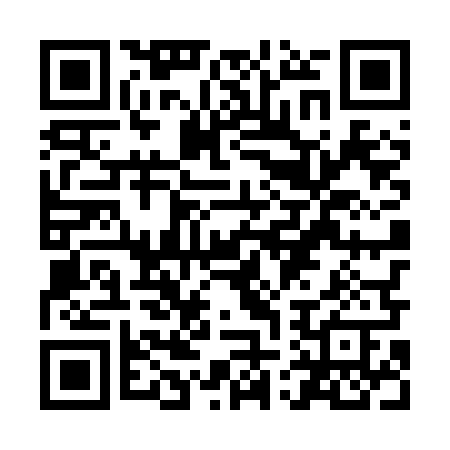 Prayer times for Biskupice Oloboczne, PolandWed 1 May 2024 - Fri 31 May 2024High Latitude Method: Angle Based RulePrayer Calculation Method: Muslim World LeagueAsar Calculation Method: HanafiPrayer times provided by https://www.salahtimes.comDateDayFajrSunriseDhuhrAsrMaghribIsha1Wed2:485:1912:455:538:1310:322Thu2:445:1712:455:548:1410:363Fri2:405:1512:455:558:1610:394Sat2:375:1312:455:568:1810:425Sun2:335:1112:455:578:1910:456Mon2:315:1012:455:588:2110:497Tue2:305:0812:455:598:2210:518Wed2:305:0612:456:008:2410:529Thu2:295:0512:456:018:2610:5310Fri2:285:0312:456:018:2710:5311Sat2:275:0112:456:028:2910:5412Sun2:275:0012:456:038:3010:5513Mon2:264:5812:456:048:3210:5514Tue2:264:5712:456:058:3310:5615Wed2:254:5512:456:068:3510:5716Thu2:244:5412:456:078:3610:5717Fri2:244:5212:456:088:3810:5818Sat2:234:5112:456:098:3910:5919Sun2:234:4912:456:098:4110:5920Mon2:224:4812:456:108:4211:0021Tue2:224:4712:456:118:4411:0022Wed2:214:4612:456:128:4511:0123Thu2:214:4412:456:138:4611:0224Fri2:214:4312:456:148:4811:0225Sat2:204:4212:456:148:4911:0326Sun2:204:4112:456:158:5011:0427Mon2:194:4012:456:168:5111:0428Tue2:194:3912:466:178:5311:0529Wed2:194:3812:466:178:5411:0530Thu2:194:3712:466:188:5511:0631Fri2:184:3612:466:198:5611:07